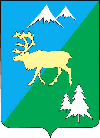 П О С Т А Н О В Л Е Н И ЕАДМИНИСТРАЦИИ БЫСТРИНСКОГО МУНИЦИПАЛЬНОГО РАЙОНА684350, Камчатский край, Быстринскийрайон, с. Эссо, ул. Терешковой, 1, тел/факс 21-330http://essobmr.ru admesso@yandex.ruот 04 мая 2022 года № 145В соответствии с Федеральным законом от 26 июля 2006 г. № 135-ФЗ «О защите конкуренции», Приказом Федеральной антимонопольной службы Российской Федерации от 10 февраля 2010 г. № 67 «О порядке проведения конкурсов или аукционов на право заключения договоров аренды, договоров безвозмездного пользования, договоров доверительного управления имуществом, иных договоров, предусматривающих переход прав владения и (или) пользования в отношении государственного или муниципального имущества, и перечне видов имущества, в отношении которого заключение указанных договоров может осуществляться путем проведения торгов в форме конкурса», руководствуясь статьей 34 Устава Быстринского муниципального района, ПОСТАНОВЛЯЮ:	1. Провести аукцион на право заключения договоров аренды следующего муниципального имущества Быстринского муниципального района: 	1.1. Лот №1. Транспортное средство Машина комбинированная, марка (модель) КО-829АД, ПТС 52 НР 133890, идентификационный номер (VIN) XVL483330D0000386, категория С, № двигателя Д-245.9Е3 653561, мощность двигателя 95,7 кВт, тип двигателя дизельный, регистрационный знак В843АЕ41RUS, год выпуска 2013, цвет кузова синий.Цель использования: для выполнения работ по содержанию дорог, тротуаров, проездов в Эссовском сельском поселении Быстринского района Камчатского края. Использование в иных целях и за пределами территории Эссовского сельского поселения не допускается.Начальная (минимальная) цена договора - размер арендной платы в месяц: 8 055,00 (восемь тысяч пятьдесят пять) рублей (без НДС).Шаг аукциона: устанавливается в 5% от начальной цены составляет 402,75 рублей (четыреста два рубля 75 копеек)Размер задатка: устанавливается в 20% от начальной цены аукциона, составляет 1 611,00 рубля (одна тысяча шестьсот одиннадцать рублей)Срок действия договора: Срок действия договора устанавливается с момента подписания до 31 декабря 2022 года включительно.	1.2. Лот №2. Самоходная машина КАТОК ДОРОЖНЫЙ ВИБРАЦИОННЫЙ XCMG XS142J, Паспорт самоходной машины и других видов техники ТС 634558, Заводской номер машины (рамы) № 3142120054, двигатель № SC5D125G2B1-D9123014888, вид движителя колесный, регистрационный знак 41 КА 3429, год изготовления 2011, Цвет кузова (кабины, прицеп) желтый.	Цель использования: для выполнения работ по содержанию дорог, тротуаров, проездов в Эссовском сельском поселении Быстринского района Камчатского края. Использование в иных целях и за пределами территории Эссовского сельского поселения не допускается.	Начальная (минимальная) цена договора - размер арендной платы в месяц: 11 708,00 (одиннадцать тысяч семьсот восемь) рублей (без НДС).	Шаг аукциона: устанавливается 5% от начальной цены, составляет 585,40 рублей (пятьсот восемьдесят пять рублей 40 копеек).	Размер задатка: устанавливается в 20% от начальной цены аукциона, составляет 2 341,60 рублей (две тысячи триста сорок один рубль 60 копеек)	Срок действия договора: Срок действия договора устанавливается с момента подписания до 31 декабря 2022 года включительно.1.3. Лот № 3. Самоходная машина АВТОГРЕЙДЕР ГС-14.02, Паспорт самоходной машины и других видов техники СА 228454, двигатель № D0536156, год изготовления 2013, заводской номер машины (рамы) 130335 (487), регистрационный знак 41 КА 7305, вид движителя пневмоколесный, мощность двигателя 110 кВт, цвет оранжево-черный. Технические характеристики объекта: состояние удовлетворительное.Цель использования: для выполнения работ по содержанию дорог, тротуаров, проездов в Эссовском сельском поселении Быстринского района Камчатского края. Использование в иных целях и за пределами территории Эссовского сельского поселения не допускается.Начальная (минимальная) цена договора - размер арендной платы в месяц: 19 050,00 (девятнадцать тысяч пятьдесят) рублей (без НДС).Шаг аукциона: устанавливается 5% от начальной цены, составляет 952,50 рублей (девятьсот пятьдесят два рублей 50 копеек).Размер задатка: устанавливается в 20% от начальной цены аукциона, составляет 3 810,00 рублей (три тысячи восемьсот десять рублей 00 копеек)Разослано: дело, прокуратура, КУМИ, библиотека с Эссо, библиотека с. Анавгай, офиц.сайт БМР, МАУ РГ «Новая жизнь» Быстринского района»Срок действия договора: Срок действия договора устанавливается с момента подписания до 31 декабря 2022 года включительно.2. Форма проведения аукциона по составу участников: открытая. Задаток для участия в аукционе составляет 20 % от начального размера годовой арендной платы. Победителем признается участник аукциона, предложивший наибольшую сумму годовой арендной платы за объект аренды.3. Утвердить комплект документации об аукционе на право заключения договоров аренды муниципального имущества Быстринского муниципального района согласно приложению № 1 к настоящему постановлению.4. Утвердить состав аукционной комиссии по проведению аукциона на право заключения договоров аренды муниципального имущества Быстринского муниципального района согласно приложению № 2 к настоящему постановлению.5. Утвердить и разместить на официальном сайте администрации Быстринского муниципального района http://essobmr.ru/ , на официальном сайте Российской Федерации www.torgi.gov.ru и в районной газете «Новая жизнь» Быстринского муниципального района информационное сообщение о проведении аукциона на право заключения договоров аренды муниципального имущества Быстринского муниципального района согласно приложению № 3 к настоящему постановлению.6. Время проведения аукциона на право заключения договоров аренды муниципального имущества Быстринского муниципального района назначить на «26» мая 2022 в 15 часов 00 минут (время камчатское) по адресу: 684350, Камчатский край, Быстринский район, с. Эссо, ул. Терешковой, 1 (здание администрации) кабинет № 12.7. Настоящее постановление ступает в силу после его подписания и подлежит официальному обнародованию.Глава Быстринского муниципального района 					А.В. ВьюновЛицо, курирующее данное направление служебной деятельности                                           Банаканова Л.М. 04.05.2022 г.		                              (подпись, Фамилия, инициалы, дата)Юридический отдел                                                    ______________________						(подпись, Фамилия, инициалы, дата)Исполнитель документа                                            Банаканова Л.М. 04.05.2022 г.Документация об аукционена право заключения договоров аренды муниципального имущества Быстринского муниципального района Содержание аукционной документацииЗаконодательное регулирование;Форма торгов;Организатор аукциона;Предмет договора;Порядок подачи заявок на участие в аукционе;Требования к участникам аукциона;Сроки заключения договора;Порядок проведения аукциона.Приложение № 1 – заявка на участие в аукционе;Приложение № 1.1 Согласие на обработку персональных данных;Приложение № 2 – проект договора аренды по лоту № 1;Приложение № 3 – проект договора аренды по лоту № 2;1.1. Законодательное регулированиеНастоящая аукционная документация, устанавливающая порядок проведения открытого аукциона на право заключения договора аренды муниципального имущества Быстринского муниципального района, разработана в соответствии с Гражданским кодексом Российской Федерации, Федеральным законом от 26.07.2006г. N 135-ФЗ «О защите конкуренции». Порядком проведения конкурсов или аукционов на право заключения договоров аренды, договоров безвозмездного пользования, договоров доверительного управления имуществом, иных договоров, предусматривающих переход прав в отношении государственного или муниципального имущества, и перечне видов имущества, в отношении которого заключение указанных договоров может осуществляться путем проведения торгов в форме конкурса, утвержденным Приказом Федеральной антимонопольной службы от 10.02.2010 г. № 67.1.2. Форма торговОткрытый аукцион.1.3. Организатор аукционаАдминистрация Быстринского муниципального района.Почтовый адрес: 684350, Камчатский край, Быстринский район, с. Эссо, ул. Терешковой, 1Руководитель: Глава Быстринского муниципального района Вьюнов Анатолий Владимирович, тел. 8(41542) 21-310Конкурсная комиссия: 684350, Камчатский край, Быстринский район, с. Эссо, ул. Терешковой, 1, кабинет № 12. Телефон 8 (41542) 21314Контактное лицо: Банаканова Лариса Марковна тел. 8 (41542) 21314Телефон/факс: 8 (41542) 21-330Internet адрес: http://essobmr.ru/, адрес электронной почты: kumi@bmr-kamchatka.ru1.4. Предмет договораПередача в аренду муниципального имущества Быстринского муниципального района по следующим лотам:ЛОТ № 1Транспортное средство Машина комбинированная, марка (модель) КО-829АД, ПТС 52 НР 133890, идентификационный номер (VIN) XVL483330D0000386, категория С, № двигателя Д-245.9Е3 653561, мощность двигателя 95,7 кВт, тип двигателя дизельный, регистрационный знак В843АЕ41RUS, год выпуска 2013, цвет кузова синий.Цель использования: для выполнения работ по содержанию дорог, тротуаров, проездов в Эссовском сельском поселении Быстринского района Камчатского края. Использование в иных целях и за пределами территории Эссовского сельского поселения не допускается.Начальная (минимальная) цена договора - размер арендной платы в месяц: 8 055,00 (восемь тысяч пятьдесят пять) рублей (без НДС).Шаг аукциона: устанавливается в 5% от начальной цены составляет 402,75 рублей (четыреста два рубля 75 копеек)Размер задатка: устанавливается в 20% от начальной цены аукциона, составляет 1 611,00 рубля (одна тысяча шестьсот одиннадцать рублей)Срок действия договора: Срок действия договора устанавливается с момента подписания до 31 декабря 2022 года включительно.ЛОТ № 2Самоходная машина КАТОК ДОРОЖНЫЙ ВИБРАЦИОННЫЙ XCMG XS142J, Паспорт самоходной машины и других видов техники ТС 634558, Заводской номер машины (рамы) № 3142120054, двигатель № SC5D125G2B1-D9123014888, вид движителя колесный, регистрационный знак 41 КА 3429, год изготовления 2011, Цвет кузова (кабины, прицеп) желтый.Цель использования: для выполнения работ по содержанию дорог, тротуаров, проездов в Эссовском сельском поселении Быстринского района Камчатского края. Использование в иных целях и за пределами территории Эссовского сельского поселения не допускается.Начальная (минимальная) цена договора - размер арендной платы в месяц: 11 708,00 (одиннадцать тысяч семьсот восемь) рублей (без НДС).Шаг аукциона: устанавливается 5% от начальной цены, составляет 585,40 рублей (пятьсот восемьдесят пять рублей 40 копеек).Размер задатка: устанавливается в 20% от начальной цены аукциона, составляет 2 341,60 рублей (две тысячи триста сорок один рубль 60 копеек)Срок действия договора: Срок действия договора устанавливается с момента подписания до 31 декабря 2022 года включительно.ЛОТ № 3Самоходная машина АВТОГРЕЙДЕР ГС-14.02, Паспорт самоходной машины и других видов техники СА 228454, двигатель № D0536156, год изготовления 2013, заводской номер машины (рамы) 130335 (487), регистрационный знак 41 КА 7305, вид движителя пневмоколесный, мощность двигателя 110 кВт, цвет оранжево-черный. Технические характеристики объекта: состояние удовлетворительное.Цель использования: для выполнения работ по содержанию дорог, тротуаров, проездов в Эссовском сельском поселении Быстринского района Камчатского края. Использование в иных целях и за пределами территории Эссовского сельского поселения не допускается.Начальная (минимальная) цена договора - размер арендной платы в месяц: 19 050,00 (девятнадцать тысяч пятьдесят) рублей (без НДС).Шаг аукциона: устанавливается 5% от начальной цены, составляет 952,50 рублей (девятьсот пятьдесят два рублей 50 копеек).Размер задатка: устанавливается в 20% от начальной цены аукциона, составляет 3 810,00 рублей (три тысячи восемьсот десять рублей 00 копеек)Срок действия договора: Срок действия договора устанавливается с момента подписания до 31 декабря 2022 года включительно.Оплата по договору аренды производится равными долями ежемесячно до 20 числа текущего месяца. Размер месячной арендной платы рассчитан в соответствии с начальным размером стоимости аренды объекта на основании отчета № 211-04/2022 от 19.04.2022 г. «Об оценке рыночной стоимости имущественного права пользования (месячной арендной платы) объектами оценки: - Машина комбинированная, КО-829АД, гос.рег.№В843АЕ41RUS; - Автогрейдер ГС-14.02, гос.рег.№ 41КА7305; - Каток дорожный вибрационный, XCMG XS142J, гос.рег.№ 41КА3429», произведенного ООО «КАРИОКО» ОГРН 1134101004510.Арендодатель вправе один раз в год пересматривать размер арендной платы, при этом цена заключенного договора не может быть пересмотрена в сторону уменьшения. Задаток для участия в аукционе перечисляется на следующие банковские реквизиты:Получатель: УФК по Камчатскому краю (Комитет по управлению муниципальным имуществом Быстринского района), ИНН 4104000669, КПП 410401001, расчетный счет №40102810945370000031 в Отделении Петропавловск-Камчатский, БИК 013002402, код по ОКТМО 30604401, код бюджетной классификации 901 1 11 05035 05 0000 120Назначение платежа: Задаток для участия в аукционе на право заключения договора аренды муниципального имущества ____________ Лот № ___.Осмотр передаваемых в аренду помещений осуществляется каждую пятницу в 15:00 (местное время – камчатское время) по мере необходимости.1.5. Порядок подачи заявок на участие в аукционеПриём заявок начинается с «05» мая 2022 года с 08:30 часов и заканчивается «25» мая 2022 г. в 18:00 часов (камчатское местное время). Заявки на участие в аукционе подаются по адресу: 684350, Камчатский край, Быстринский район, с. Эссо, ул. Терешковой, 1. Заявки на участие в аукционе подаются в рабочие дни: Понедельник - четверг с 8 часов 30 минут до 12 часов 30 минут и с 14 часов 00 минут до 18 часов 00 минут. Пятница с 8 часов 30 минут до 12 часов 30 минут. Заявки, поданные позднее установленного срока, не принимаются.Документация об аукционе размещена на официальном сайте администрации Быстринского муниципального района http://essobmr.ru/, на официальном сайте Российской федерации www.torgi.gov.ruПлата за предоставление документации об аукционе: не установлена.Время и место рассмотрения заявок: «26» мая 2022 г. в 15 часов 00 мин. (камчатское время) по адресу 684350, Камчатский край, Быстринский район, с. Эссо, ул. Терешковой, 1, каб. № 12.Время и место проведения аукциона: «26» мая 2022 г. в 15 часов 00 мин. (камчатское время): 684350, Камчатский край, Быстринский район, с. Эссо, ул. Терешковой, 1, каб. 12.Организатор аукциона вправе отказаться от проведения аукциона не позднее, чем за пять дней до даты окончания срока подачи заявок на участие в аукционе. Заявка на участие в аукционе подается в 2-х экземплярах, по форме согласно приложению 1 к настоящей документации, с приложением следующих документов:Заявка на участие в аукционе (конкурсе) должна содержать:1) сведения и документы о заявителе, подавшем такую заявку:а) фирменное наименование (наименование), сведения об организационно-правовой форме, о месте нахождения, почтовый адрес (для юридического лица), фамилия, имя, отчество, паспортные данные, сведения о месте жительства (для физического лица), номер контактного телефона;б) полученную не ранее чем за шесть месяцев до даты размещения на официальном сайте торгов извещения о проведении аукциона выписку из единого государственного реестра юридических лиц или нотариально заверенную копию такой выписки (для юридических лиц), полученную не ранее чем за шесть месяцев до даты размещения на официальном сайте торгов извещения о проведении аукциона выписку из единого государственного реестра индивидуальных предпринимателей или нотариально заверенную копию такой выписки (для индивидуальных предпринимателей), копии документов, удостоверяющих личность (для иных физических лиц), надлежащим образом заверенный перевод на русский язык документов о государственной регистрации юридического лица или физического лица в качестве индивидуального предпринимателя в соответствии с законодательством соответствующего государства (для иностранных лиц), полученные не ранее чем за шесть месяцев до даты размещения на официальном сайте торгов извещения о проведении аукциона;в) документ, подтверждающий полномочия лица на осуществление действий от имени заявителя - юридического лица (копия решения о назначении или об избрании либо приказа о назначении физического лица на должность, в соответствии с которым такое физическое лицо обладает правом действовать от имени заявителя без доверенности (далее - руководитель). В случае если от имени заявителя действует иное лицо, заявка на участие в конкурсе должна содержать также доверенность (приложение № 6 к настоящему административному регламенту) на осуществление действий от имени заявителя, заверенную печатью заявителя и подписанную руководителем заявителя (для юридических лиц) или уполномоченным этим руководителем лицом, либо нотариально заверенную копию такой доверенности. В случае если указанная доверенность подписана лицом, уполномоченным руководителем заявителя, заявка на участие в аукционе должна содержать также документ, подтверждающий полномочия такого лица;г) копии учредительных документов заявителя (для юридических лиц);д) решение об одобрении или о совершении крупной сделки либо копия такого решения в случае, если требование о необходимости наличия такого решения для совершения крупной сделки установлено законодательством Российской Федерации, учредительными документами юридического лица и если для заявителя заключение договора, внесение задатка или обеспечение исполнения договора являются крупной сделкой;е) заявление об отсутствии решения о ликвидации заявителя - юридического лица, об отсутствии решения арбитражного суда о признании заявителя - юридического лица, индивидуального предпринимателя банкротом и об открытии конкурсного производства, об отсутствии решения о приостановлении деятельности заявителя в порядке, предусмотренном Кодексом Российской Федерации об административных правонарушениях;      ж) для физических лиц: копию документа, удостоверяющего личность, в качестве которого может быть представлен:паспорт гражданина Российской Федерации;временное удостоверение личности гражданина Российской Федерации по форме № 2-П;паспорт моряка (удостоверение личности моряка);дипломатический паспорт гражданина Российской Федерации;удостоверение личности военнослужащего или военный билет гражданина Российской Федерации;вид на жительство в Российской Федерации;разрешение на временное проживание в Российской Федерации;свидетельство о предоставлении временного убежища на территории Российской Федерации;дипломатический паспорт иностранного гражданина; паспорт иностранного гражданина.2) документы или копии документов, подтверждающие внесение задатка, в случае если в документации об аукционе содержится требование о внесении задатка (платежное поручение, подтверждающее перечисление задатка).Заявление и приложенные к нему документы не должны содержать подчисток, приписок, зачеркнутых слов и иных неоговоренных исправлений, тексты в них должны быть написаны разборчиво, без сокращений.Копии документов, прилагаемых к заявлению, направленные заявителем по почте должны быть нотариально удостоверены. Заявитель вправе подать только одну заявку в отношении каждого предмета аукциона (лота). Заявитель в праве отозвать заявку в любое время до установленных даты и времени начала рассмотрения заявок на участие в аукционе. В случае если было установлено требование о внесении задатка, организатор аукциона обязан вернуть задаток указанному заявителю в течение пяти рабочих дней с даты поступления организатору аукциона уведомления об отзыве заявки на участие в аукционе.Заявителю может быть отказано в приеме заявления и документов:- имеющих подчистки либо приписки, зачеркнутые слова и иные не оговоренные в них исправления, документов, исполненных карандашом, а также документов с серьезными повреждениями, не позволяющими однозначно истолковать их содержание;-  документы представлены не в полном объеме;-  с заявлением обратилось неуполномоченное лицо.В случае если по окончании срока подачи заявок на участие в аукционе подана только одна заявка или не подано ни одной заявки, аукцион признается несостоявшимся. В случае если документацией об аукционе предусмотрено два и более лота, аукцион признается несостоявшимся только в отношении тех лотов, в отношении которых подана только одна заявка или не подано ни одной заявки.1.6. Требования к участникам аукционаУчастником аукциона может быть любое юридическое лицо независимо от организационно-правовой формы, формы собственности, места нахождения, а также места происхождения капитала или любое физическое лицо, в том числе индивидуальный предприниматель, претендующее на заключение договора.Участники аукциона должны соответствовать требованиям, установленным законодательством Российской Федерации к таким участникам. Заявитель не допускается аукционной комиссией к участию в аукционе в случаях:1) непредставления документов, определенных настоящей документацией, либо наличия в таких документах недостоверных сведений;2) несоответствия требованиям, установленным законодательством Российской Федерации к участникам аукциона.3) невнесения задатка;4) несоответствия заявки на участие в аукционе требованиям документации об аукционе, в том числе наличия в таких заявках предложения о цене договора ниже начальной (минимальной) цены договора (цены лота);5) наличия решения о ликвидации заявителя - юридического лица или наличие решения арбитражного суда о признании заявителя - юридического лица, индивидуального предпринимателя банкротом и об открытии конкурсного производства;6) наличие решения о приостановлении деятельности заявителя в порядке, предусмотренном Кодексом Российской Федерации об административных правонарушениях, на день рассмотрения заявки на участие в конкурсе или заявки на участие в аукционе.1.7. Сроки заключения договораДоговор аренды муниципального имущества заключается не ранее чем через 10 дней с даты размещения протокола аукциона на сайте torgi.gov.ru момента подведения итогов аукциона.1.8. Порядок проведения аукционаВ аукционе могут участвовать только заявители, признанные участниками аукциона. Организатор аукциона обязан обеспечить участникам аукциона возможность принять участие в аукционе непосредственно или через своих представителей.Аукцион проводится организатором аукциона в присутствии членов аукционной комиссии и участников аукциона (их представителей).Аукцион проводится путем повышения начальной (минимальной) цены договора (цены лота), указанной в извещении о проведении аукциона, на "шаг аукциона"."Шаг аукциона" устанавливается в размере пяти процентов начальной (минимальной) цены договора (цены лота), указанной в извещении о проведении аукциона. В случае если после троекратного объявления последнего предложения о цене договора ни один из участников аукциона не заявил о своем намерении предложить более высокую цену договора, аукционист обязан снизить "шаг аукциона" на 0,5 процента начальной (минимальной) цены договора (цены лота), но не ниже 0,5 процента начальной (минимальной) цены договора (цены лота).Аукционист выбирается из числа членов аукционной комиссии путем открытого голосования членов аукционной комиссии большинством голосов.Аукцион проводится в следующем порядке:1) аукционная комиссия непосредственно перед началом проведения аукциона регистрирует явившихся на аукцион участников аукциона (их представителей). В случае проведения аукциона по нескольким лотам аукционная комиссия перед началом каждого лота регистрирует явившихся на аукцион участников аукциона, подавших заявки в отношении такого лота (их представителей). При регистрации участникам аукциона (их представителям) выдаются пронумерованные карточки (далее - карточки);2) аукцион начинается с объявления аукционистом начала проведения аукциона (лота), номера лота (в случае проведения аукциона по нескольким лотам), предмета договора, начальной (минимальной) цены договора (лота), "шага аукциона", после чего аукционист предлагает участникам аукциона заявлять свои предложения о цене договора;3) участник аукциона после объявления аукционистом начальной (минимальной) цены договора (цены лота) и цены договора, увеличенной в соответствии с "шагом аукциона", поднимает карточку, в случае если он согласен заключить договор по объявленной цене;4) аукционист объявляет номер карточки участника аукциона, который первым поднял карточку после объявления аукционистом начальной (минимальной) цены договора (цены лота) и цены договора, увеличенной в соответствии с "шагом аукциона", а также новую цену договора, увеличенную в соответствии с "шагом аукциона" и "шаг аукциона", в соответствии с которым повышается цена;5) если после троекратного объявления аукционистом цены договора ни один участник аукциона не поднял карточку, участник аукциона, надлежащим образом исполнявший свои обязанности по ранее заключенному договору в отношении имущества, права на которое передаются по договору, и письменно уведомивший организатора аукциона о желании заключить договор (далее - действующий правообладатель), вправе заявить о своем желании заключить договор по объявленной аукционистом цене договора;6) если действующий правообладатель воспользовался правом, предусмотренным подпунктом 5 настоящего раздела, аукционист вновь предлагает участникам аукциона заявлять свои предложения о цене договора, после чего, в случае если такие предложения были сделаны и после троекратного объявления аукционистом цены договора ни один участник аукциона не поднял карточку, действующий правообладатель вправе снова заявить о своем желании заключить договор по объявленной аукционистом цене договора;7) аукцион считается оконченным, если после троекратного объявления аукционистом последнего предложения о цене договора или после заявления действующего правообладателя о своем желании заключить договор по объявленной аукционистом цене договора ни один участник аукциона не поднял карточку. В этом случае аукционист объявляет об окончании проведения аукциона (лота), последнее и предпоследнее предложения о цене договора, номер карточки и наименование победителя аукциона и участника аукциона, сделавшего предпоследнее предложение о цене договора.Победителем аукциона признается лицо, предложившее наиболее высокую цену договора, либо действующий правообладатель, если он заявил о своем желании заключить договор по объявленной аукционистом наиболее высокой цене договора.При проведении аукциона организатор аукциона в обязательном порядке осуществляет аудио- или видеозапись аукциона и ведет протокол аукциона, в котором должны содержаться сведения о месте, дате и времени проведения аукциона, об участниках аукциона, о начальной (минимальной) цене договора (цене лота), последнем и предпоследнем предложениях о цене договора, наименовании и месте нахождения (для юридического лица), фамилии, об имени, отчестве, о месте жительства (для физического лица) победителя аукциона и участника, который сделал предпоследнее предложение о цене договора. Протокол подписывается всеми присутствующими членами аукционной комиссии в день проведения аукциона. Протокол составляется в двух экземплярах, один из которых остается у организатора аукциона. Организатор аукциона в течение трех рабочих дней с даты подписания протокола передает победителю аукциона один экземпляр протокола и проект договора, который составляется путем включения цены договора, предложенной победителем аукциона, в проект договора, прилагаемый к документации об аукционе.Протокол аукциона размещается на официальном сайте торгов организатором аукциона или специализированной организацией в течение дня, следующего за днем подписания указанного протокола.Любой участник аукциона вправе осуществлять аудио- и/или видеозапись аукциона.Любой участник аукциона после размещения протокола аукциона вправе направить организатору аукциона в письменной форме, в том числе в форме электронного документа, запрос о разъяснении результатов аукциона. Организатор аукциона в течение двух рабочих дней с даты поступления такого запроса обязан представить такому участнику аукциона соответствующие разъяснения в письменной форме или в форме электронного документа.В случае если было установлено требование о внесении задатка, организатор аукциона в течение пяти рабочих дней с даты подписания протокола аукциона обязан возвратить задаток участникам аукциона, которые участвовали в аукционе, но не стали победителями, за исключением участника аукциона, который сделал предпоследнее предложение о цене договора. Задаток, внесенный участником аукциона, который сделал предпоследнее предложение о цене договора, возвращается такому участнику аукциона в течение пяти рабочих дней с даты подписания договора с победителем аукциона или с таким участником аукциона. В случае если один участник аукциона является одновременно победителем аукциона и участником аукциона, сделавшим предпоследнее предложение о цене договора, при уклонении указанного участника аукциона от заключения договора в качестве победителя аукциона задаток, внесенный таким участником, не возвращается.В случае если в аукционе участвовал один участник или в случае,  если в связи с отсутствием предложений о цене договора, предусматривающих более высокую цену договора, чем начальная (минимальная) цена договора (цена лота), "шаг аукциона" снижен до минимального размера и после троекратного объявления предложения о начальной (минимальной) цене договора (цене лота) не поступило ни одного предложения о цене договора, которое предусматривало бы более высокую цену договора, аукцион признается несостоявшимся. В случае если документацией об аукционе предусмотрено два и более лота, решение о признании аукциона несостоявшимся,  принимается в отношении каждого лота отдельно.Протоколы, составленные в ходе проведения аукциона, заявки на участие в аукционе, документация об аукционе, изменения, внесенные в документацию об аукционе, и разъяснения документации об аукционе, а также аудио- или видеозапись аукциона хранятся организатором аукциона не менее трех лет. Приложение № 1Организатору аукционаАдминистрация Быстринского муниципального районас. Эссо ул. Терешковой д. 1Заявкана участие в аукционе на право заключения договора аренды, назначенного на ____________ года1.Ознакомившись с извещением о проведении аукциона от ____________ 20___ г. и изучив документацию об аукционе_____________________________________________________________________________________ (далее - Претендент), заявляю, что Претендент согласен на заключение договора аренды муниципального имущества по следующему лоту ____________2. В случае победы на аукционе Претендент принимает на себя обязательства не ранее чем через 10 дней с даты размещения протокола аукциона на сайте torgi.gov.ru момента подведения итогов аукциона подписать договор аренды.3.Полное наименование Претендента: _______________________________________________________________________ _______________________________________________________________________4. Данные о претенденте (юридическом лице, индивидуальном предпринимателе или физическом лице):ИНН: ______________________________________________________________ОГРН: _____________________________________________________________ОГРНИП: ____________________________________________________________ Дата государственной регистрации: ______________________________________Страна регистрации (инкорпорации): ____________________________________Дата и номер регистрации: _____________________________________________5. Адрес и платежные реквизиты Претендента:__________________________________________________________________________________________________________________________________________________________________________________________________________________6. Перечень прикладываемой документации1) _______________________________________2) _______________________________________3) _______________________________________4)________________________________________5)________________________________________6)________________________________________7)________________________________________7. Претендентом был проведен личный осмотр имущества.     С условиями договора аренды ознакомлен.Претендент:______________________________________________________________                                                                                                         М.П.Дата_____________________Подпись принявшего заявку:_____________________________________________   _________________  _______                                      (Ф.И.О.) 			                                                (подпись)	          (дата)Заявка принята организатором аукциона (Администрация Быстринского муниципального района) за № ________,  о чём сделана запись в журнале приёма заявок   в _____ час. _____мин. “________”_________________20__г.Подпись уполномоченного лица организатора аукциона _______________________                                                                           М.П.Приложение № 1.1___________________________________________________________________________________________________ (Ф.И.О. лица, дающего согласие)Паспорт: серия ________ №______________________выдан _______________________________________,дата выдачи ___________________________________Место регистрации ___________________________________________________________________________СОГЛАСИЕна обработку персональных данныхЯ,_______________________________________________________________________,  (Ф.И.О. лица, дающего согласие, полностью)в соответствии со статьей 9 Федерального закона от 27 июля 2006 года № 152-ФЗ «О персональных данных» и в связи с предоставлением муниципальной услуги «Предоставление муниципального имущества в аренду», даю согласие ___________________________________________________________________________________________________________________________________________________ (указать наименование органа, предоставляющего документ или сведения по запросу), расположенному по адресу: город _____________________, улица _______________________, дом _______, на автоматизированную, а также без использования средств автоматизации обработку моих персональных данных, а именно совершение действий, предусмотренных пунктом 3 статьи 3 Федерального закона от 27 июля 2006 года № 152-ФЗ «О персональных данных», со сведениями, находящимися в распоряжении <наименование органа местного самоуправления, уполномоченного на предоставление услуги> <наименование муниципального образования Амурской области> и необходимыми в соответствии с нормативными правовыми актами для предоставления вышеуказанной услуги.Настоящее согласие действительно со дня его подписания и до дня его отзыва в письменной форме.____________________________		_____________________________	(подпись) 	(расшифровка подписи)«______» _______________________ 20____ г.Приложение № 2Лот № 1ДОГОВОР №                  от ______________2022аренды движимого имущества, Быстринского муниципального района «   »                     2022 г.                                                                                                      с. Эссо	Администрация Быстринского муниципального района (далее именуемый  "Арендодатель") в лице главы Быстринского муниципального района Вьюнова Анатолия Владимировича действующего от имени и в интересах Быстринского муниципального района, на основании Устава Быстринского муниципального района, с одной стороны, и ___________ именуемый в дальнейшем "Арендатор", в лице ___________ действующего на основании __________ с другой стороны, на основании протокола аукционной комиссии № _____ от «__»______2022 года, заключили настоящий договор о нижеследующем:1. Предмет договора	1.1. Арендодатель обязуется передать, а Арендатор принять во временное, возвратное владение и пользование движимое имущество Транспортное средство Машина комбинированная, марка (модель) КО-829АД, ПТС 52 НР 133890, идентификационный номер (VIN) XVL483330D0000386, категория С, № двигателя Д-245.9Е3 653561, мощность двигателя 95,7 кВт, тип двигателя дизельный, регистрационный знак В843АЕ41RUS, год выпуска 2013, цвет кузова синий. Местонахождение: Камчатский край, Быстринский район, с. Эссо. 	Целевое назначение – для выполнения работ по содержанию дорог, тротуаров, проездов в Эссовском сельском поселении Быстринского района Камчатского края. Использование в иных целях и за пределами территории Эссовского сельского поселения не допускается.	1.2. Имущество, являющееся предметом настоящего договора, передается Арендатору по акту приема-передачи (приложение № 1), который составляется и подписывается Сторонами в 2-х экземплярах (по одному для каждой из Сторон), является неотъемлемой частью настоящего договора, имущество передается для выполнения работ по содержанию дорог, тротуаров, проездов в Эссовском сельском поселении Быстринского района Камчатского края. 2. Срок действия договора	Договор заключается на период с «___» __________2022 г. по 31.12.2022 г.3. Величина арендной платы	Согласно протоколу аукционной комиссии №      от ____________2022 года:Ежемесячная арендная плата за пользование указанным в п. 1.1. настоящего договора имуществом составляет: 8 055,00 (восемь тысяч пятьдесят пять) рублей (без НДС).НДС - Арендатор самостоятельно рассчитывает и перечисляет в доход бюджета, в установленном порядке, отдельным платежным поручением.4. Порядок оплаты4.1. Оплата аренды производится ежемесячно, до 20 числа текущего месяца, путем перечисления 100% арендной платы на расчетный счет: Получатель: УФК по Камчатскому краю (Комитет по управлению муниципальным имуществом Быстринского района), ИНН 4104000669, КПП 410401001, расчетный счет №40102810945370000031 в Отделении Петропавловск-Камчатский, БИК 013002402, код по ОКТМО 30604401, код бюджетной классификации 901 1 11 05035 05 0000 120Назначение платежа: Оплата по договору аренды муниципального имущества Быстринского муниципального района Лот № 1.4.2. В случае, если законодательством Российской Федерации, будет установлен иной порядок перечисления арендной платы, чем предусмотренный данным Договором, Арендатор обязан принять новый порядок к исполнению без его дополнительного оформления Сторонами.4.3. Размер арендной платы устанавливается и пересматривается арендодателем в соответствии с Положением о порядке определения величины арендной платы за пользование имуществом, находящимся в муниципальной собственности. Изменение размера арендной платы оформляется дополнительным соглашением к настоящему договору аренды.При наличии возражений (отказа) Арендатора об изменении размера арендной платы Арендодатель вправе требовать изменения размера арендной платы в судебном порядке, либо расторжения настоящего договора.4.4. Внесение арендной платы сверх суммы, предусмотренной настоящим Договором, в том числе после прекращения договора, не является основанием его пролонгации.5. Обязанности сторон5.1. Арендодатель обязан:5.1.1. Передать Арендатору имущество в срок, указанный в п. 6.1. настоящего договора.5.1.2. Передать Арендатору имеющуюся в наличии документацию на передаваемое имущество, необходимую для его использования.5.1.3. Контролировать выполнение Арендатором обязательств по настоящему Договору.5.2. Арендатор обязан:5.2.1. Своевременно уплатить арендную плату.5.2.2. Использовать имущество строго по назначению.5.2.3. Обеспечивать сохранность переданного имущества.5.2.4. За свой счет производить страхование арендованного имущества.5.2.5. Обеспечивать самостоятельно и за свой счет приобретение запасных частей, горюче-смазочных и прочих материалов необходимых для эксплуатации арендованного имущества.5.2.6. Осуществлять самостоятельно и за свой счет проведение при необходимости технического осмотра транспортных средств и других, необходимых для эксплуатации арендованного имущества операций.5.2.7. В течение всего срока действия настоящего договора за свой счет производить текущий и капитальный ремонт переданного имущества.  5.2.8. В случае утраты или повреждения арендованного имущества арендатор обязан возместить арендодателю полную восстановительную стоимость утраченного или поврежденного имущества.5.2.9. По окончании срока договора возвратить имущество Арендодателю в исправном состоянии с учетом нормального износа.6. Срок передачи имущества6.1.Имущество, являющееся предметом настоящего договора, подлежит передаче Арендатору в течение 5-ти дней после подписания настоящего договора.6.2. Арендатор должен возвратить имущество Арендодателю в пятидневный срок после окончания срока аренды либо после прекращения действия договора в случае его досрочного расторжения. 7. Ответственность сторон7.1. За неисполнение условий настоящего договора стороны несут ответственность, предусмотренную договором, а при отсутствии указания на ответственность в договоре в соответствии с правовыми актами Российской Федерации.	7.2. За просрочку передачи имущества по окончании срока аренды Арендатор уплачивает Арендодателю арендную плату, установленную настоящим договором, до момента возвращения имущества по акту приема-передачи. 7.3. За несвоевременное внесение арендной платы Арендатор уплачивает Арендодателю пени в размере 0,05 % от суммы просроченной арендной платы за каждый день просрочки.7.4. В случае не целевого использования арендуемого имущества или передачи его Арендатором в субаренду без письменного согласия Арендодателя, Арендатор обязан перечислить на счет, указанный в п.4.1. настоящего Договора штраф, в размере 1/3 суммы общей суммы арендной платы за период действия договора.7.5. Арендодатель вправе в судебном порядке требовать от Арендатора надлежащего исполнения им обязательств по настоящему договору, в том числе взыскивать пени, задолженность по арендной плате, убытки.8. Порядок расторжения договора.8.1. Любая из сторон может отказаться от договора в одностороннем порядке, письменно предупредив другую сторону за один месяц о предстоящей сдаче имущества, как в связи с окончанием срока действия договора, так и при досрочном освобождении и сдать имущество Владельцу по акту в исправном состоянии, с учетом естественного износа.8.2. Договор, может быть, расторгнут любой из сторон в случае неоднократного нарушения другой стороной условий настоящего договора. В этом случае виновная сторона обязана возместить все убытки, связанные с расторжением договора. 9. Прочие условияНастоящий договор составлен в двух экземплярах, из которых один находится у Арендодателя, второй у Арендатора.Взаимоотношения сторон, не урегулированные настоящим договором, регламентируются действующим законодательством РФ.К договору прилагаются:1.  Акт приема-передачи в аренду движимого имущества (приложение № 1)Юридические адреса Сторон:Арендодатель: Администрация Быстринского муниципального района Получатель: УФК по Камчатскому краю (Комитет по управлению муниципальным имуществом Быстринского района), ИНН 4104000669, КПП 410401001, расчетный счет №40102810945370000031 в Отделении Петропавловск-Камчатский, БИК 013002402, код по ОКТМО 30604401, код бюджетной классификации 901 1 11 05035 05 0000 120Назначение платежа: аренда муниципального имущества по договору ______________ № от «___» ____________ 2022 г.Адрес: 684350, Камчатский край, Быстринский район, с. Эссо, ул. Терешковой, 1Арендатор: К Договору прилагаются:1. Акт приема-передачи (приложение № 1).Подписи Сторон:Приложение № 1к Договору аренды № АКТприема - передачи в аренду движимого имуществаАрендодатель: Администрация Быстринского муниципального района в лице главы Быстринского муниципального района Вьюнова Анатолия Владимировича во исполнение договора аренды №  передает Арендатору ____________________________________  в лице ________________________________________________  Транспортное средство Машина комбинированная, марка (модель) КО-829АД, ПТС 52 НР 133890, идентификационный номер (VIN) XVL483330D0000386, категория С, № двигателя Д-245.9Е3 653561, мощность двигателя 95,7 кВт, тип двигателя дизельный, регистрационный знак В843АЕ41RUS, год выпуска 2013, цвет кузова синий. Местонахождение: Камчатский край, Быстринский район, с. Эссо. Целевое назначение – для выполнения работ по содержанию дорог, тротуаров, проездов в Эссовском сельском поселении Быстринского района Камчатского края. Использование в иных целях и за пределами территории Эссовского сельского поселения не допускается.Транспортное средство передано                года в удовлетворительном состоянии, претензий у Арендатора к Арендодателю нет.Техническая документация передана.Приложение № 3Лот № 2ДОГОВОР №                  от ______________2022аренды движимого имущества, Быстринского муниципального района «   »                     2022 г.                                                                                                      с. Эссо	Администрация Быстринского муниципального района (далее именуемый "Арендодатель") в лице главы Быстринского муниципального района Вьюнова Анатолия Владимировича действующего от имени и в интересах Быстринского муниципального района, на основании Устава Быстринского муниципального района, с одной стороны, и ___________ именуемый в дальнейшем "Арендатор", в лице ___________ действующего на основании __________ с другой стороны, на основании протокола аукционной комиссии № _____ от «__»______2022 года, заключили настоящий договор о нижеследующем:1. Предмет договора	1.1. Арендодатель обязуется передать, а Арендатор принять во временное, возвратное владение и пользование движимое имущество Самоходная машина КАТОК ДОРОЖНЫЙ ВИБРАЦИОННЫЙ XCMG XS142J, Паспорт самоходной машины и других видов техники ТС 634558, Заводской номер машины (рамы) № 3142120054, двигатель № SC5D125G2B1-D9123014888, вид движителя колесный, регистрационный знак 41 КА 3429, год изготовления 2011, Цвет кузова (кабины, прицеп) желтый. 	Целевое назначение – для выполнения работ по содержанию дорог, тротуаров, проездов в Эссовском сельском поселении Быстринского района Камчатского края. Использование в иных целях и за пределами территории Эссовского сельского поселения не допускается.	1.2. Имущество, являющееся предметом настоящего договора, передается Арендатору по акту приема-передачи (приложение № 1), который составляется и подписывается Сторонами в 2-х экземплярах (по одному для каждой из Сторон), является неотъемлемой частью настоящего договора, имущество передается для выполнения работ по содержанию дорог, тротуаров, проездов в Эссовском сельском поселении Быстринского района Камчатского края. 2. Срок действия договора	Договор заключается на период с «___» __________2022 г. по 31.12.2022 г.3. Величина арендной платы	Согласно протоколу аукционной комиссии №      от ____________2022 года:Ежемесячная арендная плата за пользование указанным в п. 1.1. настоящего договора имуществом составляет11 708,00 (одиннадцать тысяч семьсот восемь) рублей (без НДС).НДС - Арендатор самостоятельно рассчитывает и перечисляет в доход бюджета, в установленном порядке, отдельным платежным поручением.4. Порядок оплаты4.1. Оплата аренды производится ежемесячно, до 20 числа текущего месяца, путем перечисления 100% арендной платы на расчетный счет: Получатель: УФК по Камчатскому краю (Комитет по управлению муниципальным имуществом Быстринского района), ИНН 4104000669, КПП 410401001, расчетный счет №40102810945370000031 в Отделении Петропавловск-Камчатский, БИК 013002402, код по ОКТМО 30604401, код бюджетной классификации 901 1 11 05035 05 0000 120Назначение платежа: Оплата по договору аренды муниципального имущества Быстринского муниципального района Лот № 2.4.2. В случае, если законодательством Российской Федерации, будет установлен иной порядок перечисления арендной платы, чем предусмотренный данным Договором, Арендатор обязан принять новый порядок к исполнению без его дополнительного оформления Сторонами.4.3. Размер арендной платы устанавливается и пересматривается арендодателем в соответствии с Положением о порядке определения величины арендной платы за пользование имуществом, находящимся в муниципальной собственности. Изменение размера арендной платы оформляется дополнительным соглашением к настоящему договору аренды.При наличии возражений (отказа) Арендатора об изменении размера арендной платы Арендодатель вправе требовать изменения размера арендной платы в судебном порядке, либо расторжения настоящего договора.4.4. Внесение арендной платы сверх суммы, предусмотренной настоящим Договором, в том числе после прекращения договора, не является основанием его пролонгации.5. Обязанности сторон5.1. Арендодатель обязан:5.1.1. Передать Арендатору имущество в срок, указанный в п. 6.1. настоящего договора.5.1.2. Передать Арендатору имеющуюся в наличии документацию на передаваемое имущество, необходимую для его использования.5.1.3. Контролировать выполнение Арендатором обязательств по настоящему Договору.5.2. Арендатор обязан:5.2.1. Своевременно уплатить арендную плату.5.2.2. Использовать имущество строго по назначению.5.2.3. Обеспечивать сохранность переданного имущества.5.2.4. За свой счет производить страхование арендованного имущества.5.2.5. Обеспечивать самостоятельно и за свой счет приобретение запасных частей, горюче-смазочных и прочих материалов необходимых для эксплуатации арендованного имущества.5.2.6. Осуществлять самостоятельно и за свой счет проведение при необходимости технического осмотра транспортных средств и других, необходимых для эксплуатации арендованного имущества операций.5.2.7. В течение всего срока действия настоящего договора за свой счет производить текущий и капитальный ремонт переданного имущества.  5.2.8. В случае утраты или повреждения арендованного имущества арендатор обязан возместить арендодателю полную восстановительную стоимость утраченного или поврежденного имущества.5.2.9. По окончании срока договора возвратить имущество Арендодателю в исправном состоянии с учетом нормального износа.6. Срок передачи имущества6.1.Имущество, являющееся предметом настоящего договора, подлежит передаче Арендатору в течение 5-ти дней после подписания настоящего договора.6.2. Арендатор должен возвратить имущество Арендодателю в пятидневный срок после окончания срока аренды либо после прекращения действия договора в случае его досрочного расторжения. 7. Ответственность сторон7.1. За неисполнение условий настоящего договора стороны несут ответственность, предусмотренную договором, а при отсутствии указания на ответственность в договоре в соответствии с правовыми актами Российской Федерации.	7.2. За просрочку передачи имущества по окончании срока аренды Арендатор уплачивает Арендодателю арендную плату, установленную настоящим договором, до момента возвращения имущества по акту приема-передачи. 7.3. За несвоевременное внесение арендной платы Арендатор уплачивает Арендодателю пени в размере 0,05 % от суммы просроченной арендной платы за каждый день просрочки.7.4. В случае не целевого использования арендуемого имущества или передачи его Арендатором в субаренду без письменного согласия Арендодателя, Арендатор обязан перечислить на счет, указанный в п.4.1. настоящего Договора штраф, в размере 1/3 суммы общей суммы арендной платы за период действия договора.7.5. Арендодатель вправе в судебном порядке требовать от Арендатора надлежащего исполнения им обязательств по настоящему договору, в том числе взыскивать пени, задолженность по арендной плате, убытки.8. Порядок расторжения договора.8.1. Любая из сторон может отказаться от договора в одностороннем порядке, письменно предупредив другую сторону за один месяц о предстоящей сдаче имущества, как в связи с окончанием срока действия договора, так и при досрочном освобождении и сдать имущество Владельцу по акту в исправном состоянии, с учетом естественного износа.8.2. Договор, может быть, расторгнут любой из сторон в случае неоднократного нарушения другой стороной условий настоящего договора. В этом случае виновная сторона обязана возместить все убытки, связанные с расторжением договора. 9. Прочие условияНастоящий договор составлен в двух экземплярах, из которых один находится у Арендодателя, второй у Арендатора.Взаимоотношения сторон, не урегулированные настоящим договором, регламентируются действующим законодательством РФ.К договору прилагаются:1.  Акт приема-передачи в аренду движимого имущества (приложение № 1)Юридические адреса Сторон:Арендодатель: Администрация Быстринского муниципального района Получатель: УФК по Камчатскому краю (Комитет по управлению муниципальным имуществом Быстринского района), ИНН 4104000669, КПП 410401001, расчетный счет №40102810945370000031 в Отделении Петропавловск-Камчатский, БИК 013002402, код по ОКТМО 30604401, код бюджетной классификации 901 1 11 05035 05 0000 120Назначение платежа: аренда муниципального имущества по договору ______________ № от «___» ____________ 2022 г.Адрес: 684350, Камчатский край, Быстринский район, с. Эссо, ул. Терешковой, 1Арендатор: К Договору прилагаются:1. Акт приема-передачи (приложение № 1).Подписи Сторон:Приложение № 1к Договору аренды № АКТприема - передачи в аренду движимого имуществаАрендодатель: Администрация Быстринского муниципального района в лице главы Быстринского муниципального района Вьюнова Анатолия Владимировича во исполнение договора аренды №  передает Арендатору ____________________________________  в лице ________________________________________________  Самоходная машина КАТОК ДОРОЖНЫЙ ВИБРАЦИОННЫЙ XCMG XS142J, Паспорт самоходной машины и других видов техники ТС 634558, Заводской номер машины (рамы) № 3142120054, двигатель № SC5D125G2B1-D9123014888, вид движителя колесный, регистрационный знак 41 КА 3429, год изготовления 2011, Цвет кузова (кабины, прицеп) желтый. Местонахождение: Камчатский край, Быстринский район, с. Эссо. Целевое назначение – для выполнения работ по содержанию дорог, тротуаров, проездов в Эссовском сельском поселении Быстринского района Камчатского края. Использование в иных целях и за пределами территории Эссовского сельского поселения не допускается.Самоходная машина передана                года в удовлетворительном состоянии, претензий у Арендатора к Арендодателю нет.Техническая документация передана.Приложение № 4Лот № 3ДОГОВОР №                  от ______________2022аренды движимого имущества, Быстринского муниципального района «   »                     2022 г.                                                                                                      с. Эссо	Администрация Быстринского муниципального района (далее именуемый "Арендодатель") в лице главы Быстринского муниципального района Вьюнова Анатолия Владимировича действующего от имени и в интересах Быстринского муниципального района, на основании Устава Быстринского муниципального района, с одной стороны, и ___________ именуемый в дальнейшем "Арендатор", в лице ___________ действующего на основании __________ с другой стороны, на основании протокола аукционной комиссии № _____ от «__»______2022 года, заключили настоящий договор о нижеследующем:1. Предмет договора	1.1. Арендодатель обязуется передать, а Арендатор принять во временное, возвратное владение и пользование движимое имущество Самоходная машина АВТОГРЕЙДЕР ГС-14.02, Паспорт самоходной машины и других видов техники СА 228454, двигатель № D0536156, год изготовления 2013, заводской номер машины (рамы) 130335 (487), регистрационный знак 41 КА 7305, вид движителя пневмоколесный, мощность двигателя 110 кВт, цвет оранжево-черный. 	Целевое назначение – для выполнения работ по содержанию дорог, тротуаров, проездов в Эссовском сельском поселении Быстринского района Камчатского края. Использование в иных целях и за пределами территории Эссовского сельского поселения не допускается.	1.2. Имущество, являющееся предметом настоящего договора, передается Арендатору по акту приема-передачи (приложение № 1), который составляется и подписывается Сторонами в 2-х экземплярах (по одному для каждой из Сторон), является неотъемлемой частью настоящего договора, имущество передается для выполнения работ по содержанию дорог, тротуаров, проездов в Эссовском сельском поселении Быстринского района Камчатского края. 2. Срок действия договора	Договор заключается на период с «___» __________2022 г. по 31.12.2022 г.3. Величина арендной платы	Согласно протоколу аукционной комиссии №      от ____________2022 года:Ежемесячная арендная плата за пользование указанным в п. 1.1. настоящего договора имуществом составляет 19 050,00 (девятнадцать тысяч пятьдесят) рублей (без НДС).НДС - Арендатор самостоятельно рассчитывает и перечисляет в доход бюджета, в установленном порядке, отдельным платежным поручением.4. Порядок оплаты4.1. Оплата аренды производится ежемесячно, до 20 числа текущего месяца, путем перечисления 100% арендной платы на расчетный счет: Получатель: УФК по Камчатскому краю (Комитет по управлению муниципальным имуществом Быстринского района), ИНН 4104000669, КПП 410401001, расчетный счет №40102810945370000031 в Отделении Петропавловск-Камчатский, БИК 013002402, код по ОКТМО 30604401, код бюджетной классификации 901 1 11 05035 05 0000 120Назначение платежа: Оплата по договору аренды муниципального имущества Быстринского муниципального района Лот № 3.4.2. В случае, если законодательством Российской Федерации, будет установлен иной порядок перечисления арендной платы, чем предусмотренный данным Договором, Арендатор обязан принять новый порядок к исполнению без его дополнительного оформления Сторонами.4.3. Размер арендной платы устанавливается и пересматривается арендодателем в соответствии с Положением о порядке определения величины арендной платы за пользование имуществом, находящимся в муниципальной собственности. Изменение размера арендной платы оформляется дополнительным соглашением к настоящему договору аренды.При наличии возражений (отказа) Арендатора об изменении размера арендной платы Арендодатель вправе требовать изменения размера арендной платы в судебном порядке, либо расторжения настоящего договора.4.4. Внесение арендной платы сверх суммы, предусмотренной настоящим Договором, в том числе после прекращения договора, не является основанием его пролонгации.5. Обязанности сторон5.1. Арендодатель обязан:5.1.1. Передать Арендатору имущество в срок, указанный в п. 6.1. настоящего договора.5.1.2. Передать Арендатору имеющуюся в наличии документацию на передаваемое имущество, необходимую для его использования.5.1.3. Контролировать выполнение Арендатором обязательств по настоящему Договору.5.2. Арендатор обязан:5.2.1. Своевременно уплатить арендную плату.5.2.2. Использовать имущество строго по назначению.5.2.3. Обеспечивать сохранность переданного имущества.5.2.4. За свой счет производить страхование арендованного имущества.5.2.5. Обеспечивать самостоятельно и за свой счет приобретение запасных частей, горюче-смазочных и прочих материалов необходимых для эксплуатации арендованного имущества.5.2.6. Осуществлять самостоятельно и за свой счет проведение при необходимости технического осмотра транспортных средств и других, необходимых для эксплуатации арендованного имущества операций.5.2.7. В течение всего срока действия настоящего договора за свой счет производить текущий и капитальный ремонт переданного имущества.  5.2.8. В случае утраты или повреждения арендованного имущества арендатор обязан возместить арендодателю полную восстановительную стоимость утраченного или поврежденного имущества.5.2.9. По окончании срока договора возвратить имущество Арендодателю в исправном состоянии с учетом нормального износа.6. Срок передачи имущества6.1.Имущество, являющееся предметом настоящего договора, подлежит передаче Арендатору в течение 5-ти дней после подписания настоящего договора.6.2. Арендатор должен возвратить имущество Арендодателю в пятидневный срок после окончания срока аренды либо после прекращения действия договора в случае его досрочного расторжения. 7. Ответственность сторон7.1. За неисполнение условий настоящего договора стороны несут ответственность, предусмотренную договором, а при отсутствии указания на ответственность в договоре в соответствии с правовыми актами Российской Федерации.	7.2. За просрочку передачи имущества по окончании срока аренды Арендатор уплачивает Арендодателю арендную плату, установленную настоящим договором, до момента возвращения имущества по акту приема-передачи. 7.3. За несвоевременное внесение арендной платы Арендатор уплачивает Арендодателю пени в размере 0,05 % от суммы просроченной арендной платы за каждый день просрочки.7.4. В случае не целевого использования арендуемого имущества или передачи его Арендатором в субаренду без письменного согласия Арендодателя, Арендатор обязан перечислить на счет, указанный в п.4.1. настоящего Договора штраф, в размере 1/3 суммы общей суммы арендной платы за период действия договора.7.5. Арендодатель вправе в судебном порядке требовать от Арендатора надлежащего исполнения им обязательств по настоящему договору, в том числе взыскивать пени, задолженность по арендной плате, убытки.8. Порядок расторжения договора.8.1. Любая из сторон может отказаться от договора в одностороннем порядке, письменно предупредив другую сторону за один месяц о предстоящей сдаче имущества, как в связи с окончанием срока действия договора, так и при досрочном освобождении и сдать имущество Владельцу по акту в исправном состоянии, с учетом естественного износа.8.2. Договор, может быть, расторгнут любой из сторон в случае неоднократного нарушения другой стороной условий настоящего договора. В этом случае виновная сторона обязана возместить все убытки, связанные с расторжением договора. 9. Прочие условияНастоящий договор составлен в двух экземплярах, из которых один находится у Арендодателя, второй у Арендатора.Взаимоотношения сторон, не урегулированные настоящим договором, регламентируются действующим законодательством РФ.К договору прилагаются:1.  Акт приема-передачи в аренду движимого имущества (приложение № 1)Юридические адреса Сторон:Арендодатель: Администрация Быстринского муниципального района Получатель: УФК по Камчатскому краю (Комитет по управлению муниципальным имуществом Быстринского района), ИНН 4104000669, КПП 410401001, расчетный счет №40102810945370000031 в Отделении Петропавловск-Камчатский, БИК 013002402, код по ОКТМО 30604401, код бюджетной классификации 901 1 11 05035 05 0000 120Адрес: 684350, Камчатский край, Быстринский район, с. Эссо, ул. Терешковой, 1Арендатор: К Договору прилагаются:1. Акт приема-передачи (приложение № 1).Подписи Сторон:Приложение № 1к Договору аренды № АКТприема - передачи в аренду движимого имуществаАрендодатель: Администрация Быстринского муниципального района в лице главы Быстринского муниципального района Вьюнова Анатолия Владимировича во исполнение договора аренды №  передает Арендатору ____________________________________  в лице ________________________________________________  Самоходная машина АВТОГРЕЙДЕР ГС-14.02, Паспорт самоходной машины и других видов техники СА 228454, двигатель № D0536156, год изготовления 2013, заводской номер машины (рамы) 130335 (487), регистрационный знак 41 КА 7305, вид движителя пневмоколесный, мощность двигателя 110 кВт, цвет оранжево-черный. Местонахождение: Камчатский край, Быстринский район, с. Эссо. Целевое назначение – для выполнения работ по содержанию дорог, тротуаров, проездов в Эссовском сельском поселении Быстринского района Камчатского края. Использование в иных целях и за пределами территории Эссовского сельского поселения не допускается.Самоходная машина передана                года в удовлетворительном состоянии, претензий у Арендатора к Арендодателю нет.Техническая документация передана.Приложение № 2к постановлению администрацииБыстринского муниципального районаот 04.05.2022 № 145С О С Т А Ваукционной комиссии о проведении аукциона на право заключения договора аренды муниципального имущества Быстринского муниципального районаПриложение № 3к постановлению администрацииБыстринского муниципального районаот 04.05.2022 № 145ИНФОРМАЦИОННОЕ СООБЩЕНИЕО ПРОВЕДЕНИИ АУКЦИОНА НА ПРАВО ЗАКЛЮЧЕНИЯДОГОВОРА АРЕНДЫНаименование аукциона: Открытый аукцион на право заключения договора аренды муниципального имущества Быстринского муниципального района.Форма торгов: открытый аукцион.Организатор аукциона: Администрация Быстринского муниципального района.Почтовый адрес: 684350, Камчатский край, Быстринский район, с. Эссо, ул. Терешковой, 1.Адрес электронной почты: kumi@bmr-kamchatka.ru Телефон: 8(41542) 21314Контактное лицо: Банаканова Лариса Марковна, 8(41542) 21314	Аукционная комиссия: 684350, Камчатский край, Быстринский район, с. Эссо, ул. Терешковой, 1, кабинет № 12, телефон 8 (41542) 21314, Internet адрес: http://essobmr.ru/Предмет договора: передача в аренду муниципального имущества по следующим лотам: ЛОТ №1. Транспортное средство Машина комбинированная, марка (модель) КО-829АД, ПТС 52 НР 133890, идентификационный номер (VIN) XVL483330D0000386, категория С, № двигателя Д-245.9Е3 653561, мощность двигателя 95,7 кВт, тип двигателя дизельный, регистрационный знак В843АЕ41RUS, год выпуска 2013, цвет кузова синий. Технические характеристики объекта: состояние удовлетворительное.Цель использования: Транспортное средство, для выполнения работ по содержанию дорог, тротуаров, проездов в Эссовском сельском поселении Быстринского района Камчатского края. Использование в иных целях и за пределами территории Эссовского сельского поселения не допускается.Начальная (минимальная) цена договора - размер арендной платы в месяц: 8 055,00 (восемь тысяч пятьдесят пять) рублей (без НДС).Шаг аукциона: устанавливается в 5% от начальной цены составляет 402,75 рублей (четыреста два рубля 75 копеек)Размер задатка: устанавливается в 20% от начальной цены аукциона, составляет 1 611,00 рубля (одна тысяча шестьсот одиннадцать рублей 00 копеек).Срок действия договора: Срок действия договора устанавливается с момента подписания до 31 декабря 2022 года включительно.ЛОТ №2. Самоходная машина КАТОК ДОРОЖНЫЙ ВИБРАЦИОННЫЙ XCMG XS142J, Паспорт самоходной машины и других видов техники ТС 634558, Заводской номер машины (рамы) № 3142120054, двигатель № SC5D125G2B1-D9123014888, вид движителя колесный, регистрационный знак 41 КА 3429, год изготовления 2011, Цвет кузова (кабины, прицеп) желтый. Технические характеристики объекта: состояние удовлетворительное.Цель использования: Самоходная машина, для выполнения работ по содержанию дорог, тротуаров, проездов в Эссовском сельском поселении Быстринского района Камчатского края. Использование в иных целях и за пределами территории Эссовского сельского поселения не допускается.Начальная (минимальная) цена договора - размер арендной платы в месяц: 11 708,00 (одиннадцать тысяч семьсот восемь) рублей (без НДС).Шаг аукциона: устанавливается 5% от начальной цены, составляет 585,40 рублей (пятьсот восемьдесят пять рублей 40 копеек).Размер задатка: устанавливается в 20% от начальной цены аукциона, составляет 2 341,6 рублей (две тысячи триста сорок один рубль 60 копеек)Срок действия договора: Срок действия договора устанавливается с момента подписания до 31 декабря 2022 года включительно.ЛОТ № 3. Самоходная машина АВТОГРЕЙДЕР ГС-14.02, Паспорт самоходной машины и других видов техники СА 228454, двигатель № D0536156, год изготовления 2013, заводской номер машины (рамы) 130335 (487), регистрационный знак 41 КА 7305, вид движителя пневмоколесный, мощность двигателя 110 кВт, цвет оранжево-черный. Технические характеристики объекта: состояние удовлетворительное.Цель использования: Самоходная машина, для выполнения работ по содержанию дорог, тротуаров, проездов в Эссовском сельском поселении Быстринского района Камчатского края. Использование в иных целях и за пределами территории Эссовского сельского поселения не допускается.Начальная (минимальная) цена договора - размер арендной платы в месяц: 19 050,00 (девятнадцать тысяч пятьдесят) рублей (без НДС).Шаг аукциона: устанавливается 5% от начальной цены, составляет 952,50 рублей (девятьсот пятьдесят два рублей 50 копеек).Размер задатка: устанавливается в 20% от начальной цены аукциона, составляет 3 810,00 рублей (три тысячи восемьсот десять рублей 00 копеек)Срок действия договора: Срок действия договора устанавливается с момента подписания до 31 декабря 2022 года включительно.Начальный размер стоимости аренды объекта определен на основании отчета № 211-04/2022 от 19.04.2022 г. «Об оценке рыночной стоимости имущественного права пользования (месячной арендной платы) объектами оценки: - Машина комбинированная, КО-829АД, гос.рег.№В843АЕ41RUS; - Автогрейдер ГС-14.02, гос.рег.№ 41КА7305; - Каток дорожный вибрационный, XCMG XS142J, гос.рег.№ 41КА3429», произведенного ООО «КАРИОКО» ОГРН 1134101004510.Осмотр передаваемых в аренду помещений осуществляется каждую пятницу в 15:00 (местное время – камчатское время) по мере необходимости.	Задаток для участия в аукционе перечисляется на следующие банковские реквизиты:Получатель: УФК по Камчатскому краю (Комитет по управлению муниципальным имуществом Быстринского района), ИНН 4104000669, КПП 410401001, расчетный счет №40102810945370000031 в Отделении Петропавловск-Камчатский, БИК 013002402, код по ОКТМО 30604401, код бюджетной классификации 901 1 11 05035 05 0000 120Требования к участникам аукциона: Участником аукциона может быть любое юридическое лицо независимо от организационно-правовой формы, формы собственности, места нахождения, а также места происхождения капитала или любое физическое лицо, в том числе индивидуальный предприниматель, претендующее на заключение договора.Участники аукциона должны соответствовать требованиям, установленным законодательством Российской Федерации к таким участникам. Заявитель не допускается аукционной комиссией к участию в аукционе в случаях:1) непредставления документов, определенных настоящей документацией, либо наличия в таких документах недостоверных сведений;2) несоответствия требованиям, установленным законодательством Российской Федерации к участникам аукциона.3) невнесения задатка;4) несоответствия заявки на участие в аукционе требованиям документации об аукционе, в том числе наличия в таких заявках предложения о цене договора ниже начальной (минимальной) цены договора (цены лота);5) наличия решения о ликвидации заявителя - юридического лица или наличие решения арбитражного суда о признании заявителя - юридического лица, индивидуального предпринимателя банкротом и об открытии конкурсного производства;6) наличие решения о приостановлении деятельности заявителя в порядке, предусмотренном Кодексом Российской Федерации об административных правонарушениях, на день рассмотрения заявки на участие в конкурсе или заявки на участие в аукционе.	Место, порядок, срок подачи заявок на участие в аукционе: Приём заявок начинается с «05» мая 2022 года с 08:30 часов и заканчивается «25» мая 2022 г. в 18:00 часов (камчатское время). Заявки на участие в аукционе подаются по адресу: 684350, Камчатский край, Быстринский район, с. Эссо, ул. Терешковой, 1. 	Заявки на участие в аукционе подаются в рабочие дни: Понедельник - четверг с 8 часов 30 минут до 12 часов 30 минут и с 14 часов 00 минут до 18 часов 00 минут. Пятница с 8 часов 30 минут до 12 часов 30 минут. Заявки, поданные позднее установленного срока, не принимаются.Документация об аукционе размещена на официальном сайте администрации Быстринского муниципального района http://essobmr.ru/, на сайте www.torgi.gov.ru	Плата за предоставление документации об аукционе: не установлена.	Время и место рассмотрения заявок: «26» мая 2022 г. в 15 часов 00 мин. (камчатское время) по адресу: 684350, Камчатский край, Быстринский район, с. Эссо, ул. Терешковой, 1, каб. № 12.	Время и место проведения аукциона: «26» мая 2022 г. в 15 часов 00 мин. (камчатское время) по адресу: 684350, Камчатский край, Быстринский район, с. Эссо, ул. Терешковой, 1, каб. № 12.Организатор аукциона вправе отказаться от проведения аукциона не позднее, чем за пять дней до даты окончания срока подачи заявок на участие в аукционе.  О проведении аукциона на право заключения договоров аренды муниципального имущества Быстринского муниципального районаПриложение № 1к постановлению администрацииБыстринского муниципального района от 04.05.2022 г. № 145От Арендодателя:От Арендодателя:От Арендатора:От Арендатора:Глава Быстринского муниципального района:Глава Быстринского муниципального района:А.В. Вьюнов(подпись)(Ф.И.О.)(подпись)(Ф.И.О.)М.П.М.П.М.П.М.П.Сдал:Сдал:Принял:Принял:Глава Быстринского муниципального района:Глава Быстринского муниципального района:А.В. Вьюнов(подпись)(Ф.И.О.)(подпись)(Ф.И.О.)М.П.М.П.М.П.М.П.От Арендодателя:От Арендодателя:От Арендатора:От Арендатора:Глава Быстринского муниципального района:Глава Быстринского муниципального района:А.В. Вьюнов(подпись)(Ф.И.О.)(подпись)(Ф.И.О.)М.П.М.П.М.П.М.П.Сдал:Сдал:Принял:Принял:Глава Быстринского муниципального района:Глава Быстринского муниципального района:А.В. Вьюнов(подпись)(Ф.И.О.)(подпись)(Ф.И.О.)М.П.М.П.М.П.М.П.От Арендодателя:От Арендодателя:От Арендатора:От Арендатора:Глава Быстринского муниципального района:Глава Быстринского муниципального района:А.В. Вьюнов(подпись)(Ф.И.О.)(подпись)(Ф.И.О.)М.П.М.П.М.П.М.П.Сдал:Сдал:Принял:Принял:Глава Быстринского муниципального района:Глава Быстринского муниципального района:А.В. Вьюнов(подпись)(Ф.И.О.)(подпись)(Ф.И.О.)М.П.М.П.М.П.М.П.Председатель комиссии:Председатель КУМИ Быстринского районаЛ.М. БанакановаЧлены комиссии:Заместитель главы администрации БМР по вопросам ЖКХ, строительства, управления имуществом, безопасности дорожного движения и другим административно-хозяйственным вопросамД.А. ПолежаевСоветник-землеустроитель КУМИ Быстринского районаА.В. ЖидеевИ.о. советника по имуществу КУМИ Быстринского районаО.В. АлбычаковаСоветник отдела по жилищно - коммунальному хозяйству и работе с населением администрации Быстринского муниципального районаМ.А. Максутова